Dragi moji đaci prvaci,vaši današnji zadaci su:Prepisati i nacrtati u pisanku: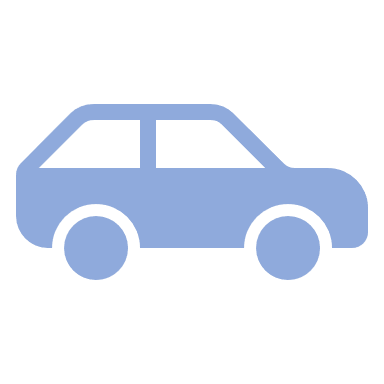 CAR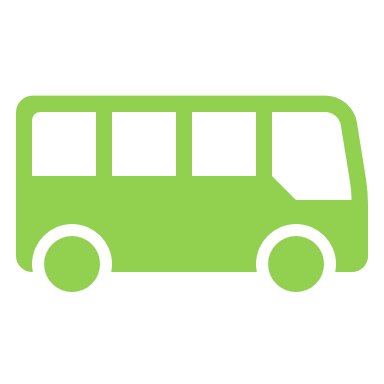 BUS
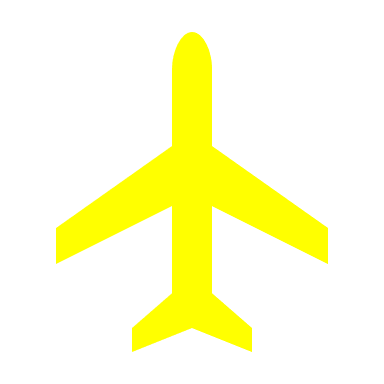 	PLANE
BIKE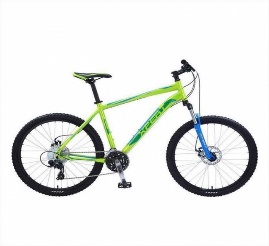 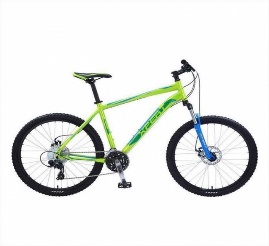 Poslušati priču u udžbeniku What colour is it?Riješiti 62. str. u radnoj bilježnici.Puno pozdrava od teacher Sanje!